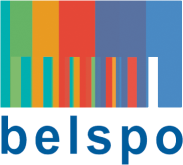 Research programme for earth observation "STEREO II"
(Support to the exploitation and Research in Earth Observation)Expression of interestMandatory for the submission of a research proposalPlease send to SRII@belspo.beName applicant: (name, first name)E-mail: Tel:Institution (acronym):Department:Budget estimate (in €):Estimated duration (maximum 1 year)Research theme (more th one is possible):Research theme (more th one is possible):Research theme (more th one is possible):	Global monitoring of vegetation	Global monitoring of vegetation	Magement of the local d regional environment	Magement of the local d regional environment	Health d humitari aid	Health d humitari aid	Security d risk magement	Security d risk magementShared cost sensu stricto hared cost projects sensu strictoShared cost sensu stricto hared cost projects sensu strictoShared cost sensu stricto hared cost projects sensu strictoTable to be completed by the Belgian partner in a remote sensing project that has been selected on the basis of an external assessment in the frame of national, international or bilateral programmes and who requests (co)-fundingTable to be completed by the Belgian partner in a remote sensing project that has been selected on the basis of an external assessment in the frame of national, international or bilateral programmes and who requests (co)-fundingTable to be completed by the Belgian partner in a remote sensing project that has been selected on the basis of an external assessment in the frame of national, international or bilateral programmes and who requests (co)-fundingPlease provide attached to this form a copy of the approval of the project as well as a detailed project descriptionPlease provide attached to this form a copy of the approval of the project as well as a detailed project descriptionPlease provide attached to this form a copy of the approval of the project as well as a detailed project descriptionProject title (maximum 12 words) :Short description (10 lines)	Acronym:	Keywords:	Test site(s):Project partners:Website:Contribution of the Belgian applicant to the shared cost project (10 lines)shared cost sensu lato shared cost sensu lato shared cost sensu lato Table to be completed by the Belgian applicant whose expertise in remote sensing is requested by an on-going international remote sensing projectTable to be completed by the Belgian applicant whose expertise in remote sensing is requested by an on-going international remote sensing projectTable to be completed by the Belgian applicant whose expertise in remote sensing is requested by an on-going international remote sensing projectPlease provide attached to this form a formal explicit request by the international project coordinator for Belgian participation in ongoing international projects explaining how the Belgian expertise will be integrated in the project as well as a detailed project descriptionPlease provide attached to this form a formal explicit request by the international project coordinator for Belgian participation in ongoing international projects explaining how the Belgian expertise will be integrated in the project as well as a detailed project descriptionPlease provide attached to this form a formal explicit request by the international project coordinator for Belgian participation in ongoing international projects explaining how the Belgian expertise will be integrated in the project as well as a detailed project descriptionProject title (maximum 12 words) :Short description (10 lines)	Acronym:	Keywords:	Test site(s):Name and address of the project coordinator requesting a Belgian expertiseWebsite:Contribution of Belgian applicant to the international project (10 lines):